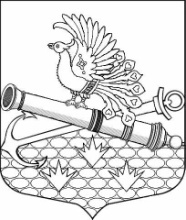 ГЛАВА ВНУТРИГОРОДСКОГО МУНИЦИПАЛЬНОГО ОБРАЗОВАНИЯСАНКТ-ПЕТЕРБУРГА МУНИЦИПАЛЬНЫЙ ОКРУГ ОБУХОВСКИЙШЕСТОЙ СОЗЫВ2-й Рабфаковский переулок, дом 2, Санкт-Петербург, 192012, тел. (факс) 368-49-45E-mail: info@moobuhovskiy.ru    http:// мообуховский.рф  РАСПОРЯЖЕНИЕ  «23»  июля 2020 г                                                                                                        № 09.01/01-05Санкт-Петербург«О внесении изменений в Порядок составления, утвержденияи ведения бюджетной сметы муниципального совета Муниципального образования муниципальный округ Обуховский»В соответствии со статьей 221 Бюджетного кодекса Российской Федерации и Приказа Минфина России от 20.11.2007 N 112н (ред. от 23.03.2018) "Об Общих требованиях к порядку составления, утверждения и ведения бюджетных смет казенных учреждений" ОБЯЗЫВАЮ:Внести следующие изменения в  Порядок составления, утверждения и ведения бюджетной сметы Муниципального совета Муниципального образования муниципальный округ Обуховский (далее Порядок):п.3 Порядка изложить в следующей редакции: «Показатели сметы формируются в разрезе кодов классификации расходов бюджетов бюджетной классификации Российской Федерации с детализацией до кодов подгрупп и элементов видов расходов классификации расходов бюджетов. Главный распорядитель средств бюджета вправе дополнительно детализировать показатели сметы по кодам аналитических показателей.Главный распорядитель средств бюджета вправе формировать свод смет учреждений, содержащий обобщенные показатели смет учреждений, находящихся в его ведении»;п.7 Порядка изложить в следующей редакции: «Внесение изменений в смету осуществляется путем утверждения изменений показателей - сумм увеличения, отражающихся со знаком "плюс" и (или) уменьшения объемов сметных назначений, отражающихся со знаком "минус":- изменяющих объемы сметных назначений в случае изменения доведенного учреждению в установленном порядке объема лимитов бюджетных обязательств;- изменяющих распределение сметных назначений по кодам классификации расходов бюджетов бюджетной классификации Российской Федерации, требующих изменения показателей бюджетной росписи главного распорядителя средств бюджета и лимитов бюджетных обязательств;- изменяющих распределение сметных назначений, не требующих изменения показателей бюджетной росписи главного распорядителя средств бюджета и утвержденного объема лимитов бюджетных обязательств;- изменяющих распределение сметных назначений по дополнительным кодам аналитических показателей, установленным в соответствии с пунктом 3 настоящего Порядка, не требующих изменения показателей бюджетной росписи главного распорядителя средств бюджета и утвержденного объема лимитов бюджетных обязательств;- изменяющих объемы сметных назначений, приводящих к перераспределению их между разделами сметы».В п. 10 слово «шестой» в соответствующих числах и падеже заменить словом «пятый» в соответствующих числах и падеже.Настоящее Распоряжение применяется при составлении, утверждении и ведении бюджетной сметы Муниципального совета Муниципального образования муниципальный округ Обуховский.3. Контроль за исполнением настоящего Распоряжения оставляю за собой.Глава муниципального образования,исполняющий полномочия председателямуниципального совета                                                                                  В.Ю.Бакулин